中華民國台灣女童軍總會2021餅乾經理人 COOKIE+ BUSINESS PLAN活動實施計畫目的：藉由行銷女童軍餅乾，學習設立目標和訂定決策。認識進銷貨、財務規劃、行銷策略等基礎商業知能，並從中鍛鍊溝通能力。鼓勵女童軍發揮創意向大眾推廣女童軍運動。主辦單位：中華民國台灣女童軍總會協辦單位：全國各縣市女童軍會活動內容：以四人一組為單位，發揮創意向大眾推廣女童軍運動並行銷女童軍餅乾，所得扣除成本後可自由規劃運用(例如：女童軍團費、小隊基金、捐助公益等)。說明詳見附件一。活動時間：110年1月12日至110年4月30日(星期五)止
※ 實際活動開始日期可能依據餅乾廠商配送時間彈性調整活動地點：各團可自行決定販售地點參加對象：全國各級女童軍(小小女童軍與幼女童軍需由成人領袖帶領組隊參與)
※ 亦歡迎童軍組隊報名體驗報名方式：組隊販售報名：即日起至110年3月19日(星期五)，線上報名https://forms.gle/qfSJvHe8fvKfyaJKA或是填寫附件二報名表，經縣市會審核後郵寄或email至總會蔡小姐：
10491台北市中山區建國北路一段23巷28號3F yleader@gstaiwan.org金餅乾獎徵件：請於110年4月30日(星期五)徵件截止前，完成線上報名表填寫：https://forms.gle/DFsE5LCfUgYkiKQdA。欄位內容可參考附件三。活動流程：完成報名後，總會將寄送每組六箱餅乾及活動手冊 (20份餅乾/箱) 。開始進行販售，餅乾最低售價為一份100元。若販售狀況熱烈，可向女童軍總會加訂餅乾。販賣完畢後或至遲至110年4月30日止，將已販售餅乾之成本（80元*售出餅乾袋數）匯款至總會帳戶，並將成果手冊交由縣市會、總會進行核章。所得扣除成本可自由規劃運用(例如：女童軍團費、小隊基金、捐助公益等)。販售成本匯款資訊：匯款完成後請將相關收據/紀錄email至shop@gstaiwan.org郵政劃撥儲金帳號：18815545戶名：社團法人中華民國台灣女童軍總會ATM轉帳：華南銀行長安分行  戶名：中華民國台灣女童軍總會
帳號：145-10-002678-9頒證與表揚達成六箱餅乾完售且完成成果手冊紀錄者，可獲頒挑戰章及參加證明。另將評選參與表現亮眼者頒發「金餅乾獎」，獲獎名單預計於110年5月公告於本會網站，並擇日通知得獎者。「金餅乾獎」得獎者可獲頒獎狀及專屬布章，並有機會獲選刊登於女童軍總會網路平台(官網、臉書、Instagram、LINE及Youtube)。金餅乾獎頒發類別年度MVP經理人一組：該年度販售最多餅乾之組別 (以110年4月30日前完成成本匯款之餅乾數量為統計依據)。得獎組別將受邀進行團體專訪。專訪內容將會刊登於女童軍總會網路平台(官網、臉書、Instagram、LINE及Youtube)。年度社群內容獎三名：可選擇以個人或團隊名義參加評選，需另填寫線上徵件報名表。於任何社群平台以公開方式分享該年度餅乾經理人計畫參與過程、活動成果、觀察與心得等。將以「分享內容是否有效向大眾推廣女童軍運動」為主要評選依據，由主辦單位評選出內容最佳者三名。形式包含但不限於：個人帳號裡的單篇貼文、自行經營的公開社群帳號、網站、網誌、數位刊物等等。年度創意影音獎一名：可選擇以個人或團隊名義參加評選，需另填寫線上徵件報名表。製作創意推廣女童軍餅乾或是紀錄本計畫參與過程的影片，時間長度、畫面比例及方向不限，上傳Youtube之後，提供連結即可。將以「影片內容是否具創意且能有效向大眾推廣女童軍運動」為主要評選依據，由主辦單位評選出內容最佳者。年度創意短影音獎一名：可選擇以個人或團隊名義參加評選，需另填寫線上徵件報名表。製作15秒(含)以下，創意推廣女童軍餅乾或是紀錄本計畫參與過程的影片。畫面比例及方向不限，上傳Youtube之後，提供連結即可。將以「影片內容是否具創意且能有效向大眾推廣女童軍運動」為主要評選依據，由主辦單位評選出內容最佳者。注意事項若有未販售完的餅乾要退回，請務必於110年5月7日前聯繫總會文物供應中心辦理。另為確保餅乾販售品質，僅接受原箱未拆封且保存狀況良好的餅乾，已拆封或有包裝受損、受潮之餅乾或逾期辦理退貨者恕不受理。報名年度社群內容、創意影音及創意短影音三項獎項者：須於110年4月30日前完成內容公開發布及報名請確認使用合法授權素材，若素材為須標示出處者務必註明相關出處。若發布內容需拍攝到他人影像，必須取得對方書面同意；若拍攝對象未成年，請取得其監護人同意。影像授權同意書格式請見附件三。每則內容請選定由單一個人/單位申請，不重複提交。單一個人/單位可提交內容不限一件，惟同一內容僅能擇一獎項提交。若經主辦單位發現投稿內容有違反著作權、侵害肖像權或違反其他法令之情形，將取消其獲獎資格，報名者亦需自行承擔相關法律責任。計畫聯絡資訊：
10491台北市建國北路一段23巷28號     傳真：02-2777-1674
電話：02-2777-1714 蔡小姐   Email：yleader@gstaiwan.org女童軍總會保留此辦法之最後解釋權與隨時修正之權利。計畫內容若有更動請以官網公告為準。附件一中華民國台灣女童軍總會2021餅乾經理人 COOKIE+ BUSINESS PLAN活動說明活動進行方式報名：以四人為一組報名，女童軍總會將提供各組六箱餅乾及個人活動手冊販賣餅乾：每袋最低售價為100元，販售後需將餅乾成本（80元X售出餅乾袋數）於110年4月30日前繳回總會。紀錄分享：別忘了將販售過程、行銷方式和心得好好記錄在活動手冊內，如果願意分享在社群上的話還可以參加金餅乾獎徵件唷！
金餅乾獎說明與報名：https://forms.gle/DFsE5LCfUgYkiKQdA販售技巧引言：現實生活中最成功的錨定效應案例（Anchoring effect），應該就是1980年代名聲響徹行銷界的10歲小女孩安卓斯（Markita Andrews）。安卓斯是女童軍，每次挨家挨戶去賣餅乾時，總是在對方一開門時就先問，「您願意捐3萬美元嗎？」可想而知，幾乎沒人願意。於是，她接著就說， 「那您至少可以買一盒女童軍餅乾吧？」和3萬美元相比，一盒1.75美元的女童軍餅乾簡直就是九牛一毛。就這樣，透過錨定效應，她在3周內售出超過3000盒餅乾，創下女童軍餅乾有史以來的最佳銷售紀錄。原文出自《經理人》: https://www.managertoday.com.tw/columns/view/54295   女童軍餅乾歷史：    美國女童軍於1917年開始了餅乾販售計畫，女童軍們在媽媽的幫忙下，自行製作餅乾後拿去販賣，而販賣餅乾的收入，成了團活動基金的來源之一。    隨著時間，販賣女童軍餅乾已被視為訓練女童軍生活技能的重要活動之一，透過餅乾販賣，女童軍們能夠了解到：訂定目標和決策、財務管理、人際溝通和商業倫理道德。    中華民國臺灣女童軍總會也於2017年，開始了餅乾販售計畫，主要在每年的懷念日進行公開販售，而販賣所得則捐獻世界總會的懷念日基金。2018年起，我們以美國女童軍為模範，透過COOKIE+ BUSINESS PLAN，將餅乾販售效益加倍，不再侷限於募集懷念日基金，亦希望藉由此活動，培力女孩及支持團發展，創造雙贏。要怎麼開始呢？充分了解女童軍餅乾歷史，清楚販售餅乾之目的。找到四人小團隊，一起討論訂定販售目標和期程。Q1：我有多少餅乾要賣呢？Q2：我有多少時間可以把餅乾賣完呢？Q3：賣餅乾有哪些工作事項呢？Q4：我有多少人力可以使用呢？討論販售和行銷方式。Q1：我可以賣給誰呢？    我可以賣給爸爸媽媽、親朋好友、老師同學、街坊鄰居，還有…Q2：如果我想賣給陌生人，我可以怎麼賣呢？我要像電影裡演的，去敲每一戶人家的門、我要跟懷念日的時候一樣，走到街頭認識新朋友、在學校園遊會或社區跳蚤市場擺攤販賣，我要…Q3：我要怎麼讓大家知道，我在賣餅乾呢？我要請爸爸媽媽幫我口頭宣傳；我要到學校發傳單宣傳；我想拍個短片號召大家購買；我要在我的IG發文，然後邀請朋友們支持，我還可以…我可以這樣介紹女童軍販售餅乾計畫… 分享女童軍餅乾故事：COOKIE+ BUSINESS PLAN是為了培力女孩，使女童軍們從做中學，訓練個人的生活技能和領導能力，透過餅乾販售，不僅能讓我們學會訂定目標、做決策以及財務管理，也訓練了我們組織團隊、分工合作、批判性思考和解決問題的能力。同時，也讓我們變得更有信心，相信自己有能力讓我們的社會更好。謝謝您願意透過買女童軍餅乾，支持我們學習這些生活技能和領導技能，讓我們有更多機會成長，也能有機會邀請更多女孩加入我們的行列！附件二中華民國台灣女童軍總會2021餅乾經理人 COOKIE+ BUSINESS PLAN活動報名表填寫日期：     年     月     日					活動編號：由總會填寫           附件三中華民國台灣女童軍總會2021金餅乾獎徵件報名表欄位參考(採全面網路報名：https://forms.gle/DFsE5LCfUgYkiKQdA)報名獎項：□年度社群內容獎 □年度創意影音獎 □年度創意短影音獎創作者/創作團隊名稱：作品名稱：作品網址連結：作品說明 (可以是創作理念、發想過程、其他補充介紹等等，若獲獎將附註本說明於作品旁) ：聯絡人姓名(團隊參賽者，請填寫主要聯絡人姓名) ：聯絡人手機：聯絡人email：影像授權同意書上傳(格式請見下頁)線上報名（可掃描QR碼）：https://forms.gle/qfSJvHe8fvKfyaJKA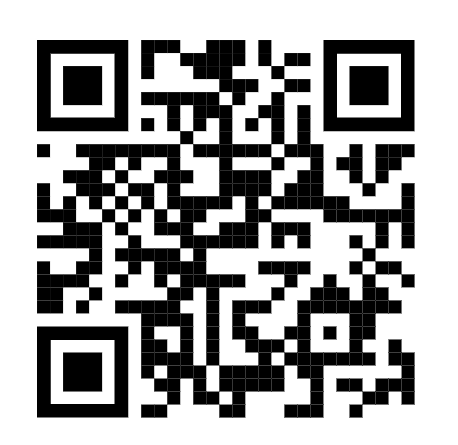 或是填寫下表後郵寄/email至縣市會、總會核章線上報名（可掃描QR碼）：https://forms.gle/qfSJvHe8fvKfyaJKA或是填寫下表後郵寄/email至縣市會、總會核章線上報名（可掃描QR碼）：https://forms.gle/qfSJvHe8fvKfyaJKA或是填寫下表後郵寄/email至縣市會、總會核章線上報名（可掃描QR碼）：https://forms.gle/qfSJvHe8fvKfyaJKA或是填寫下表後郵寄/email至縣市會、總會核章線上報名（可掃描QR碼）：https://forms.gle/qfSJvHe8fvKfyaJKA或是填寫下表後郵寄/email至縣市會、總會核章申請人(組長)學校/單位團次＿＿＿＿＿＿＿縣/市  ＿＿＿＿＿＿＿團     級別：＿＿＿＿＿＿＿＿＿＿＿＿縣/市  ＿＿＿＿＿＿＿團     級別：＿＿＿＿＿＿＿＿＿＿＿＿縣/市  ＿＿＿＿＿＿＿團     級別：＿＿＿＿＿＿＿＿＿＿＿＿縣/市  ＿＿＿＿＿＿＿團     級別：＿＿＿＿＿地址(餅乾與證明寄送用)郵遞區號 □□□-□□郵遞區號 □□□-□□郵遞區號 □□□-□□郵遞區號 □□□-□□E-mail聯絡電話組員學校/單位團次＿＿＿＿＿＿＿縣/市  第＿＿＿＿＿＿＿團     級別：＿＿＿＿＿＿＿＿＿＿＿＿縣/市  第＿＿＿＿＿＿＿團     級別：＿＿＿＿＿＿＿＿＿＿＿＿縣/市  第＿＿＿＿＿＿＿團     級別：＿＿＿＿＿＿＿＿＿＿＿＿縣/市  第＿＿＿＿＿＿＿團     級別：＿＿＿＿＿組員學校/單位團次＿＿＿＿＿＿＿縣/市  第＿＿＿＿＿＿＿團     級別：＿＿＿＿＿＿＿＿＿＿＿＿縣/市  第＿＿＿＿＿＿＿團     級別：＿＿＿＿＿＿＿＿＿＿＿＿縣/市  第＿＿＿＿＿＿＿團     級別：＿＿＿＿＿＿＿＿＿＿＿＿縣/市  第＿＿＿＿＿＿＿團     級別：＿＿＿＿＿組員學校/單位團次＿＿＿＿＿＿＿縣/市  第＿＿＿＿＿＿＿團     級別：＿＿＿＿＿＿＿＿＿＿＿＿縣/市  第＿＿＿＿＿＿＿團     級別：＿＿＿＿＿＿＿＿＿＿＿＿縣/市  第＿＿＿＿＿＿＿團     級別：＿＿＿＿＿＿＿＿＿＿＿＿縣/市  第＿＿＿＿＿＿＿團     級別：＿＿＿＿＿餅乾盈餘使用規劃團發展基金 縣市會基金 其他：                                團發展基金 縣市會基金 其他：                                團發展基金 縣市會基金 其他：                                團發展基金 縣市會基金 其他：                                報名同意與聲明事項參加人(團隊)同意遵守本活動辦法相關規定，未成年者已取得監護人同意。活動期間注意自身安全、尊重他人購買意願，並維護女童軍形象。參加人(團隊)報名金餅乾獎徵件時，即表示授權中華民國台灣女童軍總會使用投稿內容於推廣女童軍運動相關之非營利用途，並得以透過任何傳統及數位傳播媒介使用、複製及公開展示上述內容的全部或部分。參加人(團隊)報名金餅乾獎徵件之投稿內容，應取得被拍攝對象之書面同意，遵守相關法律規定，保證徵選作品為原創著作，無抄襲仿冒情事。若經主辦單位發現投稿內容有違反著作權、侵害肖像權或違反其他法令之情形，將取消其獲獎資格，相關法律責任由報名者負責。參加人(團隊)同意遵守本活動辦法相關規定，未成年者已取得監護人同意。活動期間注意自身安全、尊重他人購買意願，並維護女童軍形象。參加人(團隊)報名金餅乾獎徵件時，即表示授權中華民國台灣女童軍總會使用投稿內容於推廣女童軍運動相關之非營利用途，並得以透過任何傳統及數位傳播媒介使用、複製及公開展示上述內容的全部或部分。參加人(團隊)報名金餅乾獎徵件之投稿內容，應取得被拍攝對象之書面同意，遵守相關法律規定，保證徵選作品為原創著作，無抄襲仿冒情事。若經主辦單位發現投稿內容有違反著作權、侵害肖像權或違反其他法令之情形，將取消其獲獎資格，相關法律責任由報名者負責。參加人(團隊)同意遵守本活動辦法相關規定，未成年者已取得監護人同意。活動期間注意自身安全、尊重他人購買意願，並維護女童軍形象。參加人(團隊)報名金餅乾獎徵件時，即表示授權中華民國台灣女童軍總會使用投稿內容於推廣女童軍運動相關之非營利用途，並得以透過任何傳統及數位傳播媒介使用、複製及公開展示上述內容的全部或部分。參加人(團隊)報名金餅乾獎徵件之投稿內容，應取得被拍攝對象之書面同意，遵守相關法律規定，保證徵選作品為原創著作，無抄襲仿冒情事。若經主辦單位發現投稿內容有違反著作權、侵害肖像權或違反其他法令之情形，將取消其獲獎資格，相關法律責任由報名者負責。參加人(團隊)同意遵守本活動辦法相關規定，未成年者已取得監護人同意。活動期間注意自身安全、尊重他人購買意願，並維護女童軍形象。參加人(團隊)報名金餅乾獎徵件時，即表示授權中華民國台灣女童軍總會使用投稿內容於推廣女童軍運動相關之非營利用途，並得以透過任何傳統及數位傳播媒介使用、複製及公開展示上述內容的全部或部分。參加人(團隊)報名金餅乾獎徵件之投稿內容，應取得被拍攝對象之書面同意，遵守相關法律規定，保證徵選作品為原創著作，無抄襲仿冒情事。若經主辦單位發現投稿內容有違反著作權、侵害肖像權或違反其他法令之情形，將取消其獲獎資格，相關法律責任由報名者負責。團長核章(上述同意事項均已獲得未成年參加者之監護人同意)縣市女童軍會審核縣市女童軍會審核影像授權同意書影像授權同意書授權素材類別：□照片□影片拍攝日期：拍攝地點：拍攝者：

本人同意授權_________________(拍攝者)及中華民國台灣女童軍總會在女童軍運動推展行銷或教育的目的下，運用包含我在內的相片或影片，於各種出版品、網站、社群媒體等。授權素材類別：□照片□影片拍攝日期：拍攝地點：拍攝者：

本人同意授權_________________(拍攝者)及中華民國台灣女童軍總會在女童軍運動推展行銷或教育的目的下，運用包含我在內的相片或影片，於各種出版品、網站、社群媒體等。立同意書人為未滿20歲者，需經法定代理人/監護人同意上述授權內容立同意書人為未滿20歲者，需經法定代理人/監護人同意上述授權內容立同意書人(簽章)：法定代理人/監護人(簽章)：

中 華 民 國        年         月        日中 華 民 國        年         月        日